The 35th Japan Agricultural Formulationand Application SymposiumOrganized by Japan Agricultural Formulation and Application Group, Pesticide Science Society of Japan Support academic societies Japan Society of Color MaterialJapan Oil Chemists’ SocietyThe Chemical Society of JapanThe Japanese Society of Agricultural MachineryThe Society of Polymer Science, JapanThe Society of Powder Technology, JapanThe Weed Science Society of Japan1. Date: October 15 – 16, 20152. PlaceThis year’s conference will be held at:“Tsukuba International Congress Center, EPOCHAL TSUKUBA”Address: 2-20-3, Takezono, Tsukuba, Ibaraki, 305-0032 JapanTel: +81-29（861）0001Fax: +81-29（861）1209 http://www.epochal.or.jp/eng/index.htmlPosition of Tsukuba City 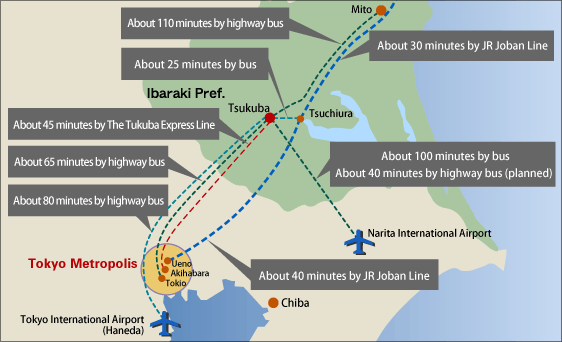 Access to Tsukuba City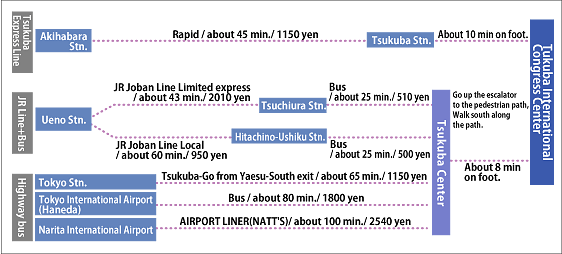 Area Map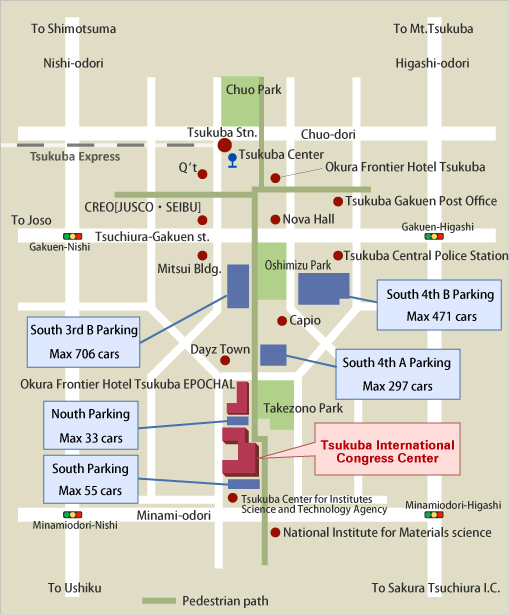 From Tsukuba Station:Go up the escalator at Exit A3. Turn right at a ticket office, then, go up the front steps. Go straight approximately for 800m.3. ProgramOctober 15 (Thu) 13:00 – 17:30 1) Invited Lecture 1 Application Technology in EU/Global (low water volume application, drift less nozzle, etc)Dr. Reinhard Friessleben (Bayer CropScience AG/ Application Technology)2) Invited Lecture 2The current risk assessment and risk management for operators and on-going approach for its refinement in Japan (tentative title)Miki Matsui (Plant Products Safety Division, Food Safety and Consumer Affairs Bureau, Ministry of Agriculture, Forestry and Fisheries, JAPAN)3) Banquet 18:00-20:00October 16 (Fri) 9:30 – 16:004) Invited Lecture 3Recent Situation and Future Prospects on Rice Transplanting Simultaneous Application Techniques for Agricultural Chemicals (tentative title)Kammei Kobayashi (Kubota Corporation, Transplanter Engineering Department)5) Invited Lecture 4Recent Situation on Development of Bio-control Agent in Japan (tentative title)Toshikazu Fujita (Japan Plant Protection Association)4. RegistrationPlease fill the attached registration form and send it by mail, fax or e-mail to the following address.Dr. Kazuhiko TanePesticide Formulation Group, Oppama Research LaboratoryToho Chemical Industry Co, Ltd.5-2931,Urago-Cho, Yokosuka-Shi,Kanagawa, 237-0062, JapanTEL: +81-46-866-5736   FAX: +81-46-866-5731E-mail: seizaisympo@toho-chem.co.jpDeadline for registration: June 30, 2015. Registration fee:	on or before June 30, 2015JP\16,000 (members of the Pesticide Science Society of Japan)		 JP\17,000 (non-members)              after July 1, 2015               JP\20,000Registration fee will include cost of the October 15th banquet, lunch on 16th and a booklet of abstracts, and should be paid upon arrival in Japanese currency. In addition, you can pay the registration fee with a credit card by the URL below.http://biz1.dynacom.jp/cgi-bin/pssj/member/card_general.cgi5. Accommodations The secretariat does not organize hotel accommodations. Please make a hotel reservation by yourself.6. Call for papersThose who are interested in technical presentation at the symposium should fill in the "Application for presentation" form and send it to the following address of the symposium secretary by June 30. “20 minutes oral presentation and poster presentation including 5 minutes oral presentation should be subjected on “Agricultural formulation and application”. Hirokazu KamataniAgricultural Chemicals Research Department, Chemical Research LaboratoriesNissan Chemical Industries, Ltd.10-1, Tsuboinishi 2-chome, Funabashi-city, Chiba 274-8507, JapanTEL: +81-47-465-1116  FAX: +81-47-465-5307E-mail: seizaisympo@nissanchem.co.jpAbstract formatAbstract for oral and poster presentation should be made according to the following guidelines and submitted to the above symposium organizer by July 31, 2015.*Abstracts should be 1-2 pages in length*80 English words/line, 32lines/page including title, authors and affiliation.*A checkmark should be placed beside the presenter's name.  (Example) ○Ogawa,・・  *Margin	Right and left : 20mmUpper: 20mmBottom: 25mmPresentation Equipment InformationA poster board (100 x 210 cm) will be provided for each poster presentation. A table is also available upon request, at a separate rental charge (JP\30,000).PC and overhead projectors are available to participants doing oral presentation. MS Power Point is the preferred format for PC presentations and your file of the presentation must be sent to following address by e-mail by September 18 2015.Hirokazu KamataniAgricultural Chemicals Research Department, Chemical Research LaboratoriesNissan Chemical Industries, Ltd. 10-1, Tsuboinishi 2-chome, Funabashi-city, Chiba 274-8507, JapanTEL: +81-47-465-1116   FAX: +81-47-465-5307E-mail: seizaisympo@nissanchem.co.jp Abstract format                                20 mm           □□□□□ Title       2 lines 4 lines       □□□□□ Sub-title  （Please start after 10 blanks）            □□□Authors（Affiliation）      2 lines            □□□                          (Please start after 6 blanks）           Summary   20 mm                                                        20 mm            80 English words／line×32 lines32 lines                               25 mm             Size: A4 Paper                                                (210 x 297 mm)Registration FormThe 35th Japan Agricultural Formulation and Application Symposium NO.     Name            Affiliation and address including Tel & Fax numbersApplication for presentationThe 35th Japan Agricultural Formulation and Application Symposium　Presenter：                                                              Affiliation and Address：                                              TEL：                                     FAX：                               Presentation Title ：                                                             Presentation type 	OralPoster   (panel only)Poster   (panel and table)                                                Deadline: June 30, 2015１２３４５６７８９１０ Total Participants          Total Registration Fee  \                 